27 декабря  в СКЦ с.Кигбаево в очередной раз состоялась праздничная конкурсная программа «Разбудильник- 5. Последняя битва», в которой приняли участие две команды:  «Пяточки»  ООО «Кигбаевский бекон»;  «Молодушки - веселушки» Совета  ветеранов МО «Кигбаевское.   Команды подготовили  и представили на суд жюри и зрителей интересные и веселые конкурсные номера. По итогам конкурса победила с  разницей в 0,5 балла команда «Пяточки», второе почётное место досталось команде «Молодушки - веселушки». 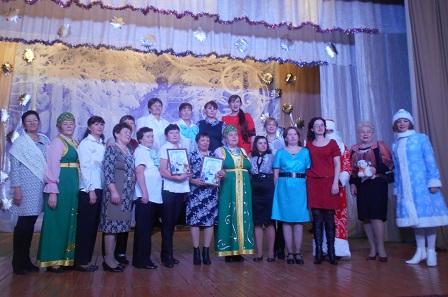 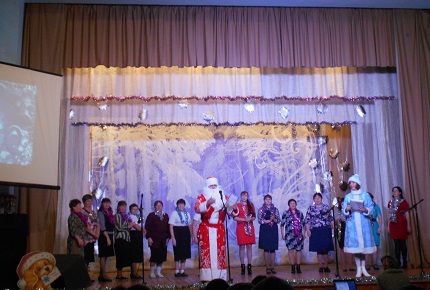 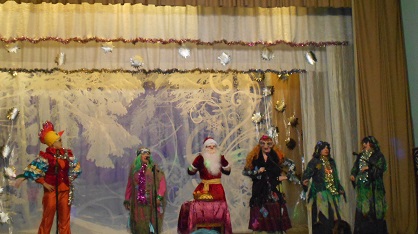 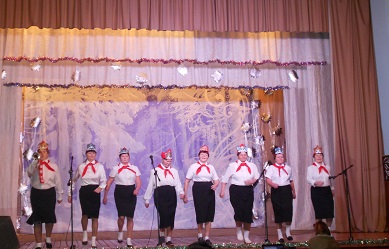 